Wakefield School District – SAU 101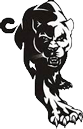 Public Notice~ POLICY SUBCOMMITTEE MEETINGS ~ The Wakefield School Board’s Policy Subcommittee meets the 2nd and 4th Wednesday of the month from 10 a.m. – 11 a.m. at the SAU office, 76 Taylor Way, Sanbornville. Meeting dates, pending unforeseen circumstances, include: Wednesday August 24, 2022The public is invited to attend